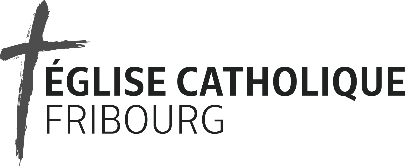 Célébration de l’éveil à la foi La créationDate, heure, lieu,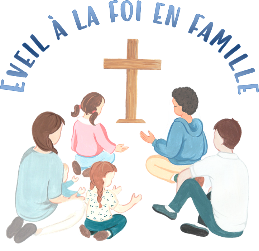 Quoi ?Description Qui ?TempsL’accueil dans la communauté chrétienne Accueil des familles : accueillir chaque enfant avec sa famille. Chaque enfant pourra, par exemple, dire son prénom et présenter ses parents et ses frères et sœurs. Idée ludique : chaque personne dit une chose qu’elle aime.S’il y a beaucoup de monde, après un accueil général, prévoir les présentations par groupe (chaque animatrice accueille un groupe) 5 min.Signe de croixLa célébration autour de la ParoleAnnonce du thème : Dieu crée par amourNous avons tout reçu de Dieu. Nous allons découvrir tout ce qu’Il nous a donné, lui dire merci et apprendre à l’aimer en retour en lui donnant ce que nous sommes, ce que nous avons.1 min.Entrée dans l’égliseRefrain : Je te remercieTous5 min.CatéchèseRécit de la création :Dieu existe depuis toujours. Il a répandu sa vie par amour. Il a créé le ciel et la terre. (refrain) La lumière pour éclairer la terre : le soleil pour briller le jour, la lune et les étoiles pour éclairer la nuit. Que la terre est belle ! (refrain)Il a créé l’eau pour arroser la terre : l’océan, la mer, les sources, les fleuves, les rivières, les lacs, la pluie ! Que la terre est belle ! (refrain)Il a créé la verdure, tout ce qui pousse dans la nature : l’herbe des champs, les plantes, les arbres, les fleurs, les fruits. Que la terre est belle ! (refrain)Et sur cette terre si belle, il a mis des animaux de toutes les espèces : ceux qui nagent dans l’eau, ceux qui volent dans le ciel, ceux qui rampent, marchent, sautent, etc. Dieu est si heureux de donner la vie ! (refrain)Et enfin, Dieu a décidé de créer quelqu’un à son image. Il crée le premier homme, qui est si beau parce qu’il ressemble à Dieu. Il est le seul sur la terre à ressembler à Dieu. Il crée aussi la femme pour que l’homme ne soit pas seul. Ils sont faits pour s’aimer et pour aimer Dieu comme Dieu les aime. Dieu est si heureux de donner la vie ! (refrain)Une animatrice prend la parole, l’autre dispose  les silhouettes correspondantes5/10 min.Témoignage Comment prier/dire merci à Dieu ?Exemples personnels (dans le témoignage parler de quand, ou, comment je prie)Un (e) animateur(rice)5 min.Un temps d’intériorisation, de prière Prière en familleChaque famille est invitée à choisir un endroit dans l’église et à dire ensemble une prière (attention préparer des prières écrites qui peuvent soutenir la démarche)Un (e) animateur(rice)5 min.L’envoi 
Bénédiction finaleEnfants et parents viennent recevoir la bénédiction de l’abbé.Prêtre1 min.GoûterTravail manuel Chaque famille choisit et décore des éléments pour le coin-Dieu de la maison (préparer du  matériel diversifié : des croix et des icônes prêtes ou à colorier, des bougies à décorer, des nappes à décorer par les enfants), selon les possibilités et la créativité des animateurs.